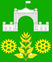 АДМИНИСТРАЦИЯ ВИМОВСКОГО СЕЛЬСКОГОПОСЕЛЕНИЯ УСТЬ-ЛАБИНСКОГО  РАЙОНА П О С Т А Н О В Л Е Н И Еот « 14 »  октября 2019 года				                        № 135 поселок ВимовецО присвоении адреса объектам адресации по адресу: Краснодарский край, Усть-Лабинский район, п. Вимовец, 23350801000 квартал, 2.Руководствуясь Постановлением Правительства Российской Федерации от 19 ноября 2014 года № 1221 «Об утверждении Правил присвоения, изменения и аннулирования адресов»,  Федеральным законом от 6 октября 2003 года №131-ФЗ «Об общих принципах организации местного самоуправления в Российской Федерации», Уставом Вимовского сельского поселения Усть-Лабинского района принятого Решением Совета Вимовского сельского поселения Усть-Лабинского района от 05 мая 2017 года № 1 Протокол № 45 (в редакции от 10 июня 2019 года), Постановлением администрации Вимовского сельского поселения Усть-Лабинского района от 10 января 2019 года № 27 «Об утверждении административного регламента предоставления муниципальной услуги: «Присвоение, изменение и аннулирование адресов».Согласно выписке из единого государственного реестра недвижимости об основных характеристиках и зарегистрированных правах на объект, с целью упорядочения нумерации на территории Вимовского сельского поселения,  постановляю:            1. Объекту адресации земельному участку с  кадастровым номером 23:35:0801000:3, расположенному на территории ЭПС 23350801000 квартал, обозначенному в документах Росреестра с адресом: край Краснодарский, р-н Усть-Лабинский, с/о Вимовский.  Присвоить адрес: Российская Федерация, Краснодарский край, Усть-Лабинский муниципальный район, Вимовское сельское поселение, Вимовец поселок, 23350801000 квартал, 2.2. Объекту адресации нежилому зданию с К№23:35:0801000:670, расположенному на территории ЭПС 23350801000 квартал присвоить адрес: Российская Федерация, Краснодарский край, Усть-Лабинский муниципальный район, Вимовское сельское поселение, Вимовец поселок, 23350801000 квартал, дом№2, строение №1.          3. Объекту адресации нежилому зданию с К№23:35:0801000:672 расположенному на территории ЭПС 23350801000 квартал присвоить адрес: Российская Федерация, Краснодарский край, Усть-Лабинский муниципальный район, Вимовское сельское поселение, Вимовец поселок, 23350801000 квартал, дом №2, строение №2.           4.  Объекту адресации нежилому зданию с К№23:35:0801000:665, расположенному на территории ЭПС 23350801000 квартал присвоить адрес: Российская Федерация, Краснодарский край, Усть-Лабинский муниципальный район, Вимовское сельское поселение, Вимовец поселок, 23350801000 квартал, дом №2, строение №3. 5.   Объекту адресации нежилому зданию с К№23:35:0801000:676 расположенному на территории 23350801000 квартал присвоить адрес: Российская Федерация, Краснодарский край, Усть-Лабинский муниципальный район, Вимовское сельское поселение, Вимовец поселок, 23350801000 квартал, дом №2, сооружение №4.           6. Объекту адресации с К№23:35:0801000:664 расположенному на территории ЭПС 23350801000 квартал присвоить адрес: Российская Федерация, Краснодарский край, Усть-Лабинский муниципальный район, Вимовское сельское поселение, Вимовец поселок, 23350801000 квартал, дом №2, строение №5.           7. Объекту адресации нежилому зданию с К№23:35:0801000:667 расположенному на территории ЭПС 23350801000 квартал присвоить адрес: Российская Федерация, Краснодарский край, Усть-Лабинский муниципальный район, Вимовское сельское поселение, Вимовец поселок, 23350801000 квартал, дом №2, строение №6.           8. Объекту адресации нежилому зданию с К№23:35:0801000:671 расположенному на территории ЭПС 23350801000 квартал присвоить адрес: Российская Федерация, Краснодарский край, Усть-Лабинский муниципальный район, Вимовское сельское поселение, Вимовец поселок, 23350801000 квартал, дом №2, строение №7.          9. Объекту адресации нежилому зданию с К№23:35:0801000:669, расположенному на территории ЭПС 23350801000 квартал присвоить адрес: Российская Федерация, Краснодарский край, Усть-Лабинский муниципальный район, Вимовское сельское поселение, Вимовец поселок, 23350801000 квартал, дом №2, строение №8.           10. Объекту адресации нежилому зданию с К№23:35:0801000:666, расположенному на территории ЭПС 23350801000 квартал присвоить адрес: Российская Федерация, Краснодарский край, Усть-Лабинский муниципальный район, Вимовское сельское поселение, Вимовец поселок, 23350801000 квартал, дом №2, строение №9.           11. Объекту адресации нежилому зданию с К№23:35:0801000:674, расположенному на территории 23350801000 квартал присвоить адрес: Российская Федерация, Краснодарский край, Усть-Лабинский муниципальный район, Вимовское сельское поселение, Вимовец поселок, 23350801000 квартал, дом №2, строение №10.            12. Объекту адресации нежилому зданию с К№23:35:0801000:668, расположенному на территории ЭПС 23350801000 квартал присвоить адрес: Российская Федерация, Краснодарский край, Усть-Лабинский муниципальный район, Вимовское сельское поселение, Вимовец поселок, 23350801000 квартал, дом №2, строение №11.            13. Объекту адресации нежилому зданию с К№23:35:0801000:673, расположенному на территории ЭПС 23350801000 квартал присвоить адрес: Российская Федерация, Краснодарский край, Усть-Лабинский муниципальный район, Вимовское сельское поселение, Вимовец поселок, 23350801000 квартал, дом №2, строение №12.           14. Объекту адресации нежилому зданию с К№23:35:0801000:706, расположенному на территории 23350801000 квартал присвоить адрес: Российская Федерация, Краснодарский край, Усть-Лабинский муниципальный район, Вимовское сельское поселение, Вимовец поселок, 23350801000 квартал, дом №2, сооружение №13.           15. Объекту адресации с К№23:35:0801000:675, расположенному на территории ЭПС 23350801000 квартал присвоить адрес: Российская Федерация, Краснодарский край, Усть-Лабинский муниципальный район, Вимовское сельское поселение, Вимовец поселок, 23350801000 квартал, дом №2, строение  №14.           16. Объекту адресации с К№23:35:0801000:662, расположенному на территории ЭПС 23350801000 квартал присвоить адрес: Российская Федерация, Краснодарский край, Усть-Лабинский муниципальный район, Вимовское сельское поселение, Вимовец поселок, 23350801000 квартал, дом №2, строение №15.           17. Объекту адресации с К№23:35:0801000:705, расположенному на территории ЭПС 23350801000 квартал присвоить адрес: Российская Федерация, Краснодарский край, Усть-Лабинский муниципальный район, Вимовское сельское поселение, Вимовец поселок, 23350801000 квартал, дом №2 строение №16.           18. Объекту адресации с К№23:35:0805001:221, расположенному на территории ЭПС 23350801000 квартал присвоить адрес: Российская Федерация, Краснодарский край, Усть-Лабинский муниципальный район, Вимовское сельское поселение, Вимовец поселок, 23350801000 квартал, дом №2 строение №17.           19. Объекту адресации с К№23:35:0805001:222, расположенному на территории ЭПС 23350801000 квартал присвоить адрес: Российская Федерация, Краснодарский край, Усть-Лабинский муниципальный район, Вимовское сельское поселение, Вимовец поселок, 23350801000 квартал, дом №2 строение №18.           20.  Объекту адресации с К№23:35:0805001:223, расположенному на территории ЭПС 23350801000 квартал присвоить адрес: Российская Федерация, Краснодарский край, Усть-Лабинский муниципальный район, Вимовское сельское поселение, Вимовец поселок, 23350801000 квартал, дом №2 строение №19.           21. Объекту адресации с К№23:35:0805001:224, расположенному на территории ЭПС 23350801000 квартал присвоить адрес: Российская Федерация, Краснодарский край, Усть-Лабинский муниципальный район, Вимовское сельское поселение, Вимовец поселок, 23350801000 квартал, дом №2 строение №20.            22. Объекту адресации с К№23:35:0805001:225, расположенному на территории ЭПС 23350801000 квартал присвоить адрес: Российская Федерация, Краснодарский край, Усть-Лабинский муниципальный район, Вимовское сельское поселение, Вимовец поселок, 23350801000 квартал, дом №2 строение №21.           23. Объекту адресации с К№23:35:0803001:2561, расположенному на территории ЭПС 23350801000 квартал присвоить адрес: Российская Федерация, Краснодарский край, Усть-Лабинский муниципальный район, Вимовское сельское поселение, Вимовец поселок, 23350801000 квартал, дом №2 строение №22.            24. Объекту адресации с К№23:35:0803001:2480, расположенному на территории ЭПС 23350801000 квартал присвоить адрес: Российская Федерация, Краснодарский край, Усть-Лабинский муниципальный район, Вимовское сельское поселение, Вимовец поселок, 23350801000 квартал, дом №2 строение № 23.           25.  Собственнику недвижимости имущества обратиться в Управление Федеральной службы государственной регистрации, кадастра и картографии по Краснодарскому краю для внесения соответствующих изменений.            26.    Общему отделу администрации Вимовского сельского поселения Усть-Лабинского района (Ереминой) обнародовать настоящее постановление в установленном порядке и обеспечить его размещение на официальном сайте администрации Вимовского сельского поселения Усть-Лабинского района в информационно-телекоммуникационной сети Интернет www.vimovskoe@ya.ru.            27.     Контроль за исполнением настоящего постановления оставляю за собой.            28.     Постановление вступает в силу со дня его подписанияГлава Вимовского сельского поселенияУсть-Лабинского района                                                       И. В. Жилякова                                         ЛИСТ СОГЛАСОВАНИЯпроект постановления администрации Вимовского сельского поселения                         Усть-Лабинского района от   2019 г. № 135О присвоении адреса объектам адресации по адресу: Краснодарский край, Усть-Лабинский район, п. Вимовец, 23350801000 квартал, 2.Проект внесен:Специалист 1 категории общего отделаВимовского сельского поселения                                        И. Л. Козлова                          Проект согласован:Главным специалистом общего отдела Вимовского сельского поселения                                        Е. В. Еремина                              ЗАЯВКА К ПОСТАНОВЛЕНИЮНаименование вопроса: О присвоении адреса объектам адресации по адресу: Краснодарский край, Усть-Лабинский район, п. Вимовец, 23350801000 квартал, 2.Проект внесен:  Специалистом 1 категории общего отделаВимовского сельского поселения  И. Л. Козловой                          Постановление разослать:1. Общий отдел    - 1 экз.2. Филиал ФГБУ «ФКП Росреестра» по Краснодарскому краю                          - 1 экз. 3. Заказчику				         - 2 экз.2.ФИАС                                                       - 1 экз. (электронно).Специалист 1 категории общего отдела  Вимовского сельского поселения                                          И. Л. Козлова 